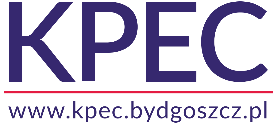 FORMULARZ OFERTY CENOWEJKomunalne Przedsiębiorstwo Energetyki Cieplnej Spółka z o.o.Dział Zakupów i Gospodarki Materiałowejul. Ks. J. Schulza 585-315, BYDGOSZCZ52 30-45-200 fax 52 30-45-292e-mail: zaopatrzenie@kpec.bydgoszcz.plNazwa Wykonawcy/imię i nazwisko: ..............................................................................................................................................................................................................................................Adres Wykonawcy/adres zamieszkania: ulica ................................................... nr domu .........kod ..................... miejscowość ...........................................................W odpowiedzi na Zaproszenie składamy ofertę na niżej wymienione materiały:Termin gwarancji na oferowane materiały					…………............. m-cy.Oferowany termin płatności							…………............. dni.Deklarowany termin realizacji zamówienia					…………............. dni.Oświadczamy, że jesteśmy związani naszą ofertą przez			…..…..………….. dni.*)*)Bieg terminu rozpoczyna się wraz z upływem terminu składania ofert.Nazwa producenta proponowanych materiałów	………….………………………………………… ……………………………………………………………………………………………..…………………Dostarczę nieodpłatnie zamówiony towar do mag. KPEC 					tak/nieDo oferty dołączam prospekty, katalogi, aprobaty techniczne, deklaracje zgodności,
 atesty proponowanych materiałów.								tak/niePosiadamy wdrożony System Zarządzania Jakością ISO.					tak/nieImię i nazwisko osoby do kontaktów (wraz z nr telefonów i adresem poczty e-mail)– ……………………………………………………………………………………………………………– ……………………………………………………………………………………………………………– ……………………………………………………………………………………………………………Wyrażamy zgodę na przeprowadzenie wszelkich badań mających na celu sprawdzenie oświadczeń, dokumentów i przedłożonych informacji oraz wyjaśnień finansowych i technicznych, przez  Zamawiającego lub  jego upoważnionych przedstawicieli.Wypełniłem/-liśmy obowiązki informacyjne przewidziane w art. 13 lub art. 14 rozporządzenia Parlamentu Europejskiego i Rady (UE) 2016/679 z dnia 27 kwietnia 2016 r. w sprawie ochrony osób fizycznych w związku z przetwarzaniem danych osobowych i w sprawie swobodnego przepływu takich danych oraz uchylenia dyrektywy 95/46/WE (ogólne rozporządzenie o ochronie danych) (Dz. Urz. UE L 119 z 04.05.2016 str. 1) „RODO” wobec osób fizycznych, od których dane osobowe bezpośrednio lub pośrednio pozyskał w celu ubiegania się o udzielenie zamówienia publicznego w niniejszym postepowaniu.Wyrażam/-my zgodę na przetwarzanie przez Komunalne Przedsiębiorstwo Energetyki Cieplnej Sp. z o.o. w Bydgoszczy moich/naszych danych osobowych (imię i nazwisko, tytuł naukowy, adres zamieszkania, adres e-mail i nr telefonu oraz danych dla celów podatkowych i ZUS – w przypadku bezpośrednich rozliczeń) dla celów przeprowadzenia niniejszego postępowania, zgodnie z ustawą z dnia 10 maja 2018 r. o ochronie danych osobowych (Dz. U. z 2018, poz. 1000) oraz rozporządzenia Parlamentu Europejskiego i Rady (UE) 2016/679 z 27 kwietnia 2016 r. w sprawie ochrony osób fizycznych w związku z przetwarzaniem danych osobowych i w sprawie swobodnego przepływu takich danych oraz uchylenia dyrektywy 95/46/WE (ogólne rozporządzenie o ochronię danych osobowych) (Dz. U. UE L119 z 04.05.2016 str. 1)Uwaga: Wniosek może podlegać modyfikacji z uwagi na przedmiot zamówienia wg. potrzeb określonych przez Dział Zakupów i Gospodarki Materiałowej KPEC sp. z o.o. w Bydgoszczytel.: ..........................................e-mail: ..........................................................REGON:................................NIP: ................................Lp.Nazwa materiałuJ.m.Cena netto złParametry techniczneProducent1BLACHA = 1.5 ST3Skg2BLACHA = 2.0 ST3Skg3BLACHA = 3.0 ST3Skg4BLACHA = 4.0 ST3Skg5BLACHA = 5.0 ST3Skg6BLACHA = 6.0 ST3Skg7BLACHA OCYNK. = kg8BLACHA OCYNK. = 0.70 mmkg9STAL PŁASKA 50 X 6 ST3Skg10STAL PŁASKA 50 X 8 ST3Skg11STAL OKRĄGŁA ZBROJONA DN 10 ST3Skg12STAL OKRĄGŁA ZBROJONA DN 16 ST3Skg13STAL OKRĄGŁA DN 6 ST3Skg14STAL OKRĄGŁA DN 8 ST3Skg15STAL OKRĄGŁA DN 10 ST3Skg16STAL OKRĄGŁA DN 12 ST3Skg17RURA KWADRATOWA 30 X 30 X 3kg18RURA KWADRATOWA 40 X 40 X 3kg19STAL CEOWA 50kg20STAL CEOWA 65kg21STAL CEOWA 80kg22STAL CEOWA 100kg23STAL KĄTOWA 30 X 30 X 3kg24STAL KĄTOWA 30 X 30 X 4kg25STAL KĄTOWA 40 X 40 X 4kg26STAL KĄTOWA 40 X 40 X 5kg27STAL KĄTOWA 50 X 50 X 5kg28STAL KĄTOWA 60 X 60 X 6kg29RURA CZARNA DN 10 (17,2x2,0) R-35 b/sz przew.mb30RURA CZARNA DN 15 (21,3 x 2,3) R-35 b/sz przew.mb31RURA CZARNA DN 20 (26,9 x 2,3) R-35 b/sz przew.mb32RURA CZARNA DN 25 (33,7 x 2,9) R-35 b/sz przew.mb33RURA CZARNA DN 32 (42,4 x 2,9) R-35 b/sz przew.mb34RURA CZARNA DN 40 (48,3 x 3,2) R-35 b/sz przew.mb35RURA CZARNA DN 50 (60,3 x 3,2) R-35 b/sz przew.mb36RURA CZARNA DN 65 (76,1x3,6) R-35 b/sz przew.mb37RURA CZARNA DN 80 (88,9x3,6) R-35 b/sz przew.mb38RURA CZARNA DN 100 (108 x 4,0) R-35 b/sz przew.mb39RURA CZARNA DN 125 (133 x 4,0) R-35 b/sz przew.mb40RURA CZARNA DN 150 (159 x 4,5) R-35 b/sz przew.mbDnia ..................................................................(pieczęć i podpis Wykonawcy)